lMADONAS NOVADA PAŠVALDĪBA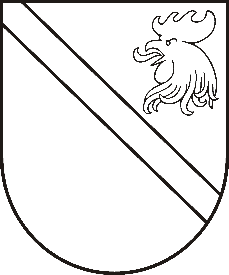 Reģ. Nr. 90000054572Saieta laukums 1, Madona, Madonas novads, LV-4801 t. 64860090, e-pasts: dome@madona.lv ___________________________________________________________________________MADONAS NOVADA PAŠVALDĪBAS DOMESLĒMUMSMadonā2020.gada 27.februārī									       Nr.93									       (protokols Nr.5, 14.p.)Par Madonas novada Attīstības programmas 2013.- 2020.gadam rīcības un investīciju plāna aktualizācijuPamatojoties uz likuma „Par pašvaldībām” 14., 15.pantu un 21.panta pirmās daļas 27.punktu, 611.panta trešo daļu, Teritorijas attīstības plānošanas likuma 12.panta trešo daļu un 22.panta otro daļu, 14.10.2014. MK noteikumu Nr.628 „Noteikumi par pašvaldību teritorijas attīstības plānošanas dokumentiem” 1. nodaļas 3.punktu un 5.nodaļas 5.1. apakšnodaļas 73.punktu,  lai veicinātu Madonas novada ilgtspējīgu attīstību, plānojot budžeta līdzekļu lietderīgu izlietojumu nepieciešams aktualizēt Madonas novada attīstības programmas rīcības plānu (2018. – 2020.gadam) un investīciju plānu (2018.- 2020.gadam).Noklausījusies sniegto informāciju, atklāti balsojot: PAR – 11 (Agris Lungevičs, Zigfrīds Gora, Ivars Miķelsons, Andris Dombrovskis, Antra Gotlaufa, Valda Kļaviņa, Andris Sakne, Rihards Saulītis, Inese Strode, Aleksandrs Šrubs, Gatis Teilis), PRET – 1 (Andrejs Ceļapīters), ATTURAS – 2 (Artūrs Čačka, Valentīns Rakstiņš),  Madonas novada pašvaldības dome NOLEMJ:Aktualizēt Madonas novada attīstības programmas 2013.- 2020.gadam rīcības plānu (2018. – 2020.gadam) un investīciju plānu (2018.-2020. gadam).Aktualizētais Madonas novada attīstības programmas 2013.- 2020.gadam „Investīciju plāns” un “Rīcības plāns” stājas spēkā ar šā lēmuma pieņemšanas brīdi.Paziņojumu par Madonas novada attīstības programmas 2013.- 2020.gadam gadam Investīciju un rīcības plāna aktualizāciju publicēt pašvaldības mājas lapā www.madona.lv, laikrakstā „Stars” un pašvaldības informatīvajā laikrakstā „Madonas novada vēstnesis”.Madonas novada attīstības programmas 2013.- 2020.gadam gadam Investīciju plānu (2018.-2020. gadam) un rīcības plānu (2018.-2020.gadam) publicēt pašvaldības mājas lapā www.madona.lv un ievietot Teritorijas attīstības plānošanas informācijas sistēmā.  Iesniegt aktualizētās Madonas novada attīstības programmas 2013.- 2020.gadam Investīciju un Rīcības plānu Vides aizsardzības un reģionālās attīstības ministrijā un Vidzemes plānošanas reģionā.Domes priekšsēdētājs								          A.LungevičsI.Solozemniece 62302391